SUGERENCIAS 9.IV.23VÍDEOS -Juan 20, 1-9, Resurrección de Jesús: https://www.youtube.com/watch?v=Vl1QXbchE1I-Jesús resucita, película: https://www.youtube.com/watch?v=81HTK5IMLUk -Ha resucitado, película con la pasión: https://www.youtube.com/watch?v=lJYtyFs52yw -La primera pascua, dibujos: https://www.youtube.com/watch?v=IsR5c7VPnh4 -Juan 20,1-9, película: https://www.youtube.com/watch?v=ImNiYvCHab8-La alegría de soñar, reflexión: https://www.youtube.com/watch?v=Mpkf82Oho5E ().-Ha resucitado, pasión y resurrección https://www.youtube.com/watch?v=lJYtyFs52yw#t=423 -Hoy se cumple, reflexión: https://www.youtube.com/watch?v=bm7LqGkFIMQJUEVES SANTO-Jesús lava los pies de los discípulos, película: https://www.youtube.com/watch?v=dpXjD7u9Aak-Última cena, película: http://www.youtube.com/watch?v=AoH5C1pD2rc-Última Cena, película traducida: https://www.youtube.com/watch?v=WReYE5t05dY https://www.youtube.com/watch?v=AoH5C1pD2rc -Última Cena, dibujos: https://www.youtube.com/watch?v=qSzmxhHRibc-La Ultima Cena de Jesús, dibujos: https://www.youtube.com/watch?v=2wQ0Kb0jcDg-Una Cena, Verbo Divino 2011, reflexión: https://www.youtube.com/watch?v=-Mya2c2wQVA-Atrévete a seguir, Verbo divino 2014, reflexión: https://www.youtube.com/watch?v=gxsDN_Ieb1M-Hasta el extremo, Verbo Divino 2014, reflexión: https://www.youtube.com/watch?v=cL95QInNFyI-Gestos de amor, Verbo Divino 2014, reflexión: https://www.youtube.com/watch?v=N5ic-W52Xrg -La autoridad del Amor al servicio, Verbo Divino 2017, reflexión: https://www.youtube.com/watch?v=1pKHBwJpWFw-Historias de Amor, Verbo Divino 2020, reflexión: https://youtube.com/watch?v=Iq9YLY-6Agk -La revolución, Verbo divino 2023, reflexión: /watch?v=xag7k87yDaY-Canción del lavatorio de pies, Valiván: https://www.youtube.com/watch?v=PMJzjt87I9w&t=92s-Lava mis pies, Marcelo Cid, Canto: https://www.youtube.com/watch?v=SIQeiFSJsiQ&t=83sVIERNES SANTO-Crucifixión y muerte de Jesús, película: https://youtu.be/5cR7sRnLBoQ- Película Jesucristo Superstar -“Getsemaní”: https://www.youtube.com/watch?v=cVIApjGnbWY-Oración de Jesús en el huerto, dibujos: https://www.youtube.com/watch?v=_3Okz1BQu30-Prendimiento de Jesús y juicio en casa de Caifás, dibujos: https://www.youtube.com/watch?v=_oyACiFsPjo&t=106s-Prendimiento de Jesús y juicio, dibujos: https://www.youtube.com/watch?v=_oyACiFsPjo-Pasión, muerte y Res. de Jesús, dibujos: https://youtu.be/MoPloqRaTDM  -¿Sólo un hombre?, Verbo Divino 2014, reflexión: https://www.youtube.com/watch?v=uQF-INRFqCM-La crisis más grande, Verbo Divino 2017, reflexión: https://www.youtube.com/watch?v=qbd4wzd4FKw-Querido diario, Verbo Divino 2020, reflexión: https://youtu.be/G-ZzM2M_xoU -Mira a la Cruz, Verbo Divino 2023, reflexión: https://www.youtube.com/watch?v=Zrf5U1HR3KE-Ante la cruz, José Mª Rodríguez Olaizola, reflexión: https://www.youtube.com/watch?v=X7-CdAG0QzQ-El sufrimiento de Jesús, Catequizis 23, J. M. Cotelo: https://youtu.be/reUId95rj7c-Tu Jesús has dado la vida por mí, canto de adoración de la cruz, http://www.youtube.com/watch?v=__Xl5Ub26Vs-Fotos de la Pasión, Museo de Fátima (Portugal): http://cristodelasaguas.blogspot.com.es/2011_04_01_archive.html -En la cruz está la vida, Maite López, canto: http://www.youtube.com/watch?v=vapxPMuc0xQ-Canto para la adoración de la cruz, vídeo: Tú, Jesús, has dado la vida por mi: https://youtu.be/watch?v=__Xl5Ub26Vs&t=138s-En mi Getsemaní, canción: https://youtu.be/watch?v=60ebtSe1k8ESÁBADO-VIGILIA PASCUAL-PASCUA-La Resurrección de Jesús, dibujos: https://youtu.be/qu5J6ctz39c-La resurrección de Jesús, dibujos para pequeños: https://youtu.be/VOp7I9Ca6Cg-Una Pascua muy espacial, dibujos (niños en inglés): https://www.youtube.com/watch?v=zY2NH8Wpoog-Mt. 28,1-10, evangelio vigilia Pascual, película: http://youtu.be/M-KtQ6BPMjg-Él Vive, Javier Brú, canción: https://www.youtube.com/watch?v=Eru4G07BkGA-Vivir en libertad, Verbo Divino 2011, reflexión: https://www.youtube.com/watch?v=hKaS0HSa8ck-La alegría de soñar, Verbo Divino 2014, reflexión: https://www.youtube.com/watch?v=Mpkf82Oho5E-Hoy se cumple, Verbo Divino 2017, reflexión:  https://www.youtube.com/watch?v=bm7LqGkFIMQ-Signos de vida, Verbo Divino 2020, reflexión:  https://www.youtube.com/watch?v=1kPcrApWct0-Vidas resucitadas, Verbo Divino 2023, reflexión:  https://www.youtube.com/watch?v=PBnq-MqkqWc-Un tal Jesús: El primer día de la semana: http://www.youtube.com/watch?v=l6KMENBy5-U -¡Jesús está Vivo!, Catequizis 24, Juan Manuel Cotelo: https://youtu.be/6kn-V2sea6o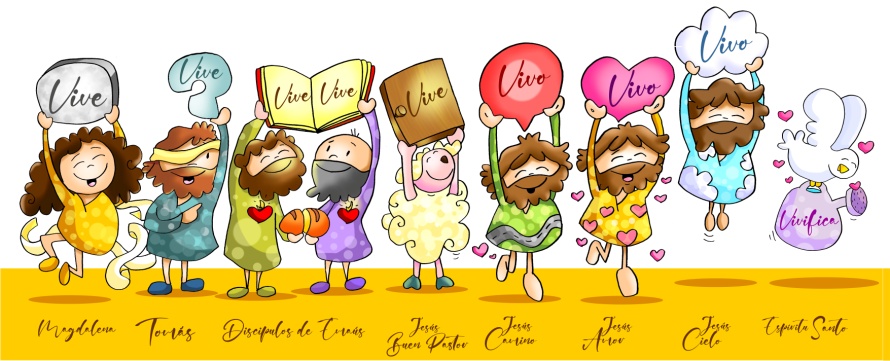 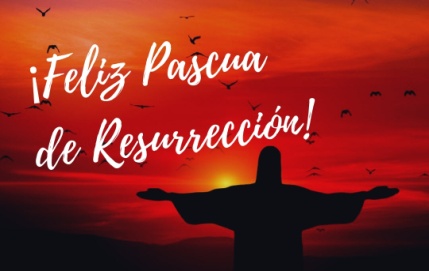 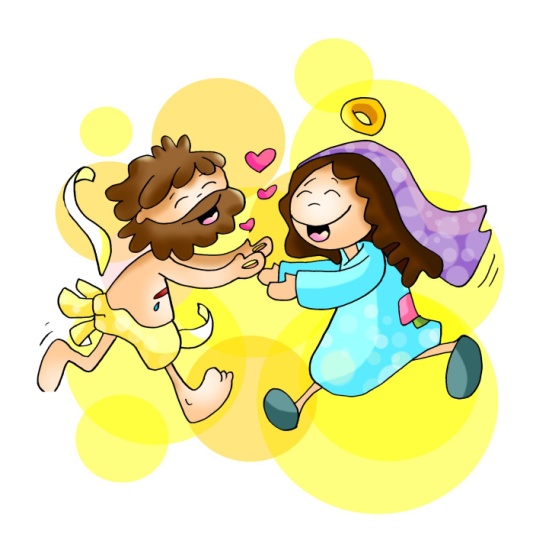 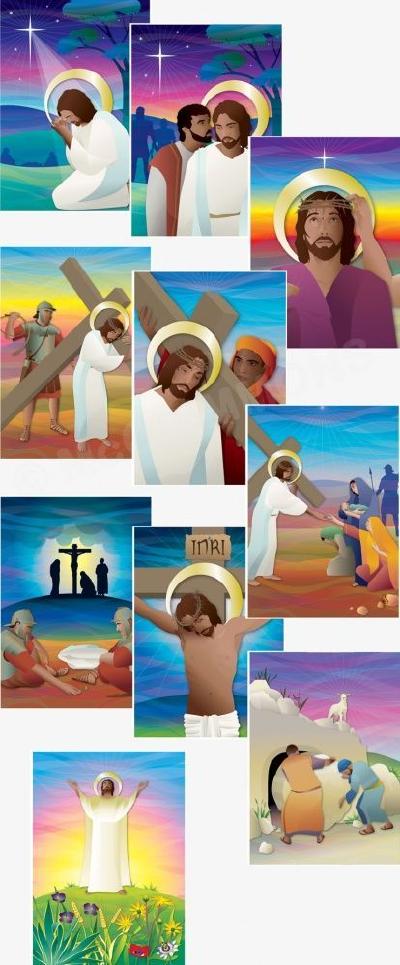 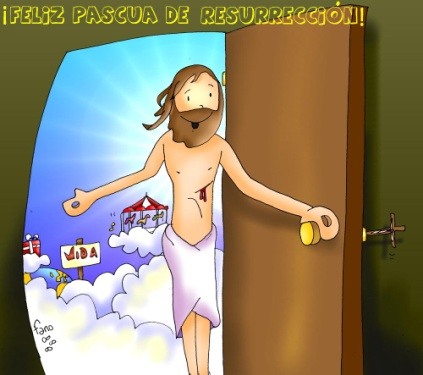 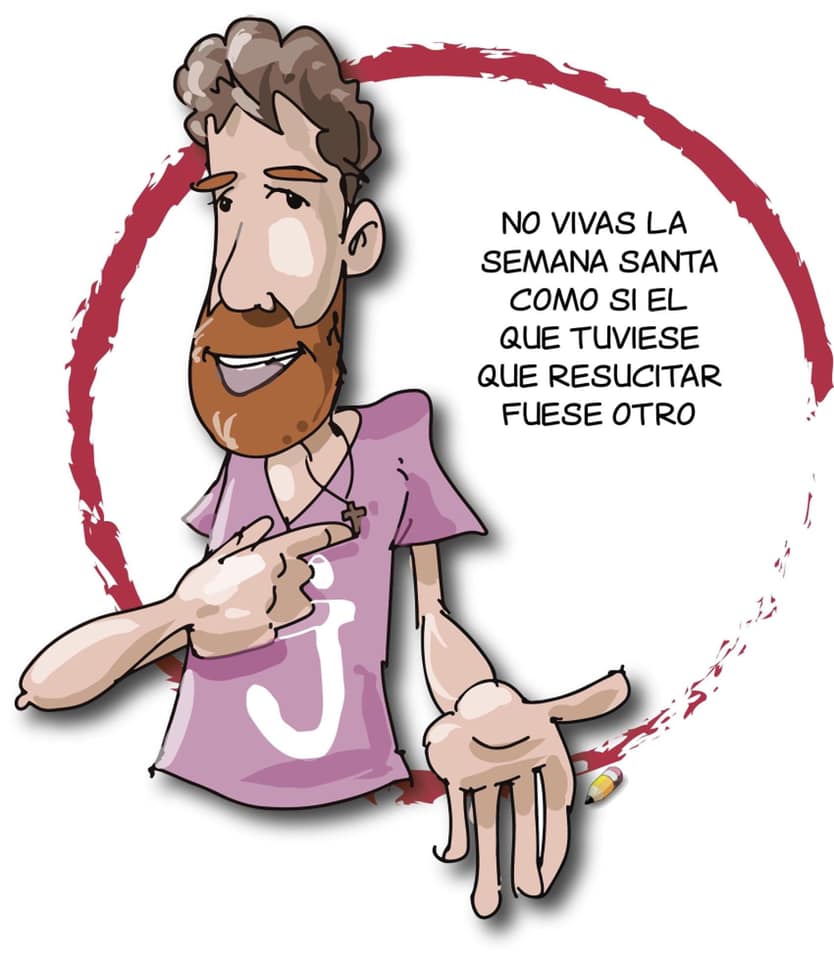 Viene la Magdalena, por el sendero,
hay una tumba abierta y un jardinero.
Alguien dice su nombre, la Magdalena
Siente que se terminan todas sus penas.”